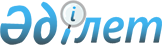 О внесении изменения в постановление Правительства Республики Казахстан от 18 марта 2002 года № 323 "О назначении представителей Республики Казахстан в Советах Управляющих и определении канала связи с Азиатским Банком Инфраструктурных Инвестиций"Постановление Правительства Республики Казахстан от 17 апреля 2024 года № 291
      Правительство Республики Казахстан ПОСТАНОВЛЯЕТ:
      1. Внести в постановление Правительства Республики Казахстан от 18 марта 2002 года № 323 "О назначении представителей Республики Казахстан в Советах Управляющих и определении канала связи с Азиатским Банком Инфраструктурных Инвестиций" следующее изменение:
      пункт 1 изложить в следующей редакции:
      "1. Назначить представителями Республики Казахстан в Советах Управляющих:
      1) Международного Валютного Фонда:
      Управляющим – Председателя Национального Банка Республики Казахстан Сулейменова Тимура Муратовича (по согласованию), 
      заместителем Управляющего – вице-министра финансов Республики Казахстан  Кенбеил Даурена Маратулы;
      2) Международного Банка Реконструкции и Развития:
      Управляющим – Заместителя Премьер-Министра – Министра национальной экономики Республики Казахстан Байбазарова Нурлана Сериковича, 
      заместителем Управляющего – вице-министра национальной экономики Республики Казахстан Абдикаримова Абзала Алиевича; 
      3) Европейского Банка Реконструкции и Развития:
      Управляющим – Министра финансов Республики Казахстан Такиева Мади Токешовича, 
      заместителем Управляющего – вице-министра финансов Республики Казахстан Кенбеил Даурена Маратулы; 
      4) Азиатского Банка Развития:
      Управляющим – Заместителя Премьер-Министра – Министра национальной экономики Республики Казахстан Байбазарова Нурлана Сериковича, 
      заместителем Управляющего – вице-министра финансов Республики Казахстан Кенбеил Даурена Маратулы;
      5) Азиатского Банка Инфраструктурных Инвестиций:
      Управляющим – Заместителя Премьер-Министра – Министра национальной экономики Республики Казахстан Байбазарова Нурлана Сериковича, 
      заместителем Управляющего – вице-министра транспорта Республики Казахстан Аблалиева Сатжана Айтеновича; 
      6) Исламского Банка Развития:
      Управляющим – Заместителя Премьер-Министра – Министра национальной экономики Республики Казахстан Байбазарова Нурлана Сериковича, 
      заместителем Управляющего – вице-министра финансов Республики Казахстан Кенбеил Даурена Маратулы.".
      2. Настоящее постановление вводится в действие со дня его подписания.
					© 2012. РГП на ПХВ «Институт законодательства и правовой информации Республики Казахстан» Министерства юстиции Республики Казахстан
				
      Премьер-МинистрРеспублики Казахстан О. Бектенов
